COVID-19 Update #63 Curiosity ELC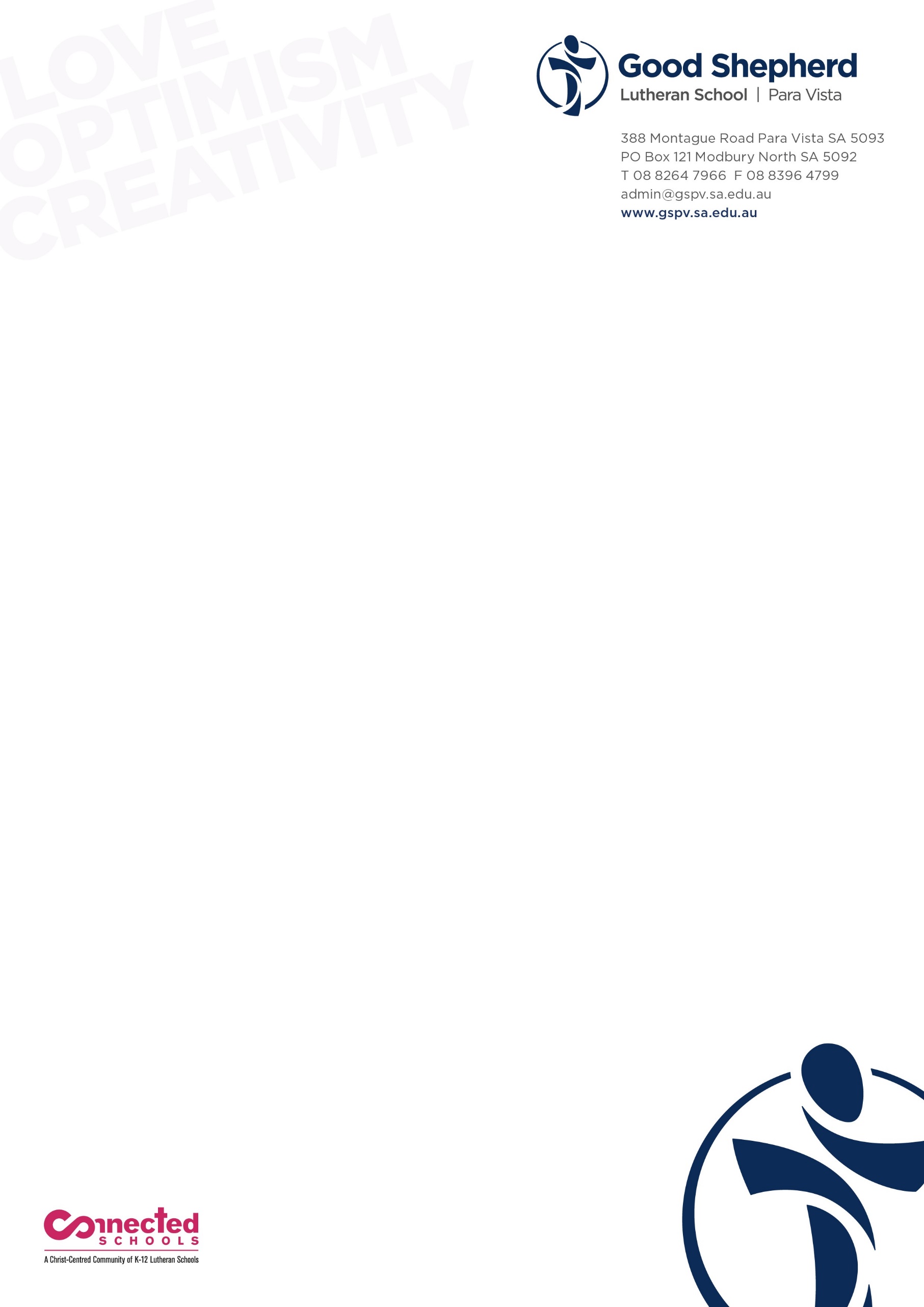 27 May 2022Dear Curiosity Community,Sustained low case numbers provide conditions under which the further easing of restrictions is deemed responsible and appropriate at Good Shepherd.  Congratulations!  These outcomes are the result of the ongoing and dedicated efforts of an entire community.It is critical however, that we do not become complacent.  We best navigate the future with wise decision making that is sensitive to the needs of those around us. Please keep children home if they are unwell, test for COVID-19 in accordance to guidelines, practice good hygiene and inform the Centre if your healthy child has lingering post infection symptoms.  Early Years communities continue to face significant disruption as a result of COVID-19 and increasingly, from influenza.  Responsible decision making has been our greatest ally to date – keep it up! I am excited to share the following changes will be implemented from next Monday 30 May:Students Whole school Wednesday worship resumes in the church.  Our Blue and Orange Team will be attending, so please have your child at Curiosity for an 8:30am start.  Late arrivals will spend the morning with the Green Team onsite. Buddy sessions will commence with our Stage 3 classes. Staff Face masks recommended yet only required for staff, given their mandated vaccination status, where case numbers and transmission reach newly revised SA Health case number thresholds.Parents / VisitorsParents are invited and encouraged back to whole school Wednesday worship from June 8 – the week after we reunite students.Friday morning ‘coffee and connection’ in the café. Face masks will be required indoors for all visitors and contractors.Welcoming Families into Curiosity ELCPreparations are in place to welcome families onsite at the beginning of Term 3.  Parents will be welcome to enter our learning spaces to support their children’s transition morning and afternoon, to experience community, and to connect face-to-face with staff.  Please continue to take social gatherings to a comfortable outdoor area.   Face masks will be required indoors for all parents.More information will be shared with families in coming weeks to support this exciting well anticipated event.Managing COVID-19Moving forward we are committed toImplementing SA Health recommendations.Continuing to maintain accurate COVID-19 case data of children and staff.Responding decisively and rapidly, as required, in the event of outbreaks. This may involve limiting large gatherings, enhanced testing regimes, circuit breaker closures, and the like. Yours sincerely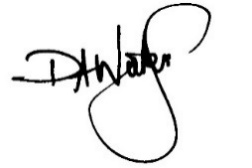 David Wilksch                                   Jacqui GliddonPrincipal                                            ELC Director		            